                            NOTRE DAME HIGH SCHOOL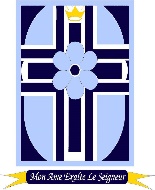        PARENTAL CONSENT FORM – SUPPORTED STUDYMy son / daughter ______________________________________________will / will not be able to take part in the Supported Study Programme.Signed:  ____________________________________________       Date:  ______/______/______Please upload this on Microsoft Form issued to pupils on Teams by 26th March 2021.